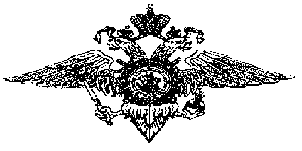 МВД РоссииОМВД РОССИИ ПО УЛЕТОВСКОМУ РАЙОНУПРЕДУПРЕЖДЕНИЕо соблюдении при проведении новогодних, рождественских праздничных мероприятий требований и рекомендаций по предотвращению распространения новой коронавирусной инфекции (2019-nCoV) на территории Забайкальского края_______________________________________________________________УВАЖАЕМЫЕ СОБСТВЕННИКИ ОБЪЕКТОВ, МЕСТ ОБЩЕСТВЕННОГО ПИТАНИЯ, ИНДИВИДУАЛЬНЫЕ ПРЕДПРИНИМАТЕЛИ УЛЕТОВСКОГО РАЙОНА!На основании требований постановления Губернатора Забайкальского края от 22.12.2020 № 166 «О внесении изменений в некоторые постановления Губернатора Забайкальского края по вопросам ограничительных мероприятий в условиях распространения новой коронавирусной инфекции (2019-nCoV) на территории Забайкальского края», -предупреждаем, что запрещено с 23 декабря 2020 года по 15 января 2021 года включительно проведение зрелищно-развлекательных мероприятий (новогодних и рождественских праздничных мероприятий) – конкурсов, розыгрышей, концертов, шоу-программ, новогодних елок, праздничных выступлений, интерактивных групповых мероприятий и других аналогичных мероприятий, использование музыкальных систем типа «караоке», раздачу подарков и сувениров: на предприятиях общественного питания; на объектах оптовой и розничной торговли, в том числе в торговых центрах, торговых комплексах, на рынках; в физкультурно-оздоровительных комплексах, фитнес-центрах (фитнес-клубах), банях, саунах; в санаторно-курортных организациях и учреждениях, стационарных оздоровительных учреждениях санаторного типа, санаториях, учреждениях социального обслуживания и здравоохранения, пансионатах, домах отдыха, базах отдыха, центрах отдыха, туристических базах, гостиницах, отелях, хостелах; в зданиях, помещениях, в которых осуществляют деятельность организации независимо от организационно-правовой формы и формы собственности, индивидуальные предприниматели – для рабочих коллективов.Несоблюдение требований постановления Губернатора Забайкальского края от 22.12.2020 № 166 юридическими лицами, индивидуальными предпринимателями, руководителями рабочих коллективов и собственниками объектов, подпадающих под ограничительные меры, направленные на предупреждение распространения новой коронавирусной инфекции (2019-nCoV) на территории Забайкальского края, влечёт за собой привлечение указанных лиц к ответственности по основаниям и в порядке, которые предусмотрены законодательством Российской Федерации.  Начальник ОМВД Россиипо Улетовскому районуподполковник полиции                                                         С.С. Перевозников